CZWARTEK 21.05.2020 -  propozycje działań i aktywności dzieci w domu dla dzieci młodszych (z grupy I i II)Temat kompleksowy: Wiosna w pełnym rozkwicie.Temat dnia:  Wiosenna łąka.Cele: dziecko	- zna mieszkańców łąki,- potrafi odpowiedzieć na pytania dotyczące treści tekstu,
- doskonali sprawność ruchową,- słucha w skupieniu tekstu,- potrafi bawić się razem z dorosłymi,- doskonali sprawność manualną,- przelicza do 3,- wie, co oznacza pojecie „tyle samo”,- tańczy przy muzyce poważnej,- rozwija wyobraźnię, - poznaje nową technikę plastyczną.1. „O świerszczyku, co przepiłował skrzypce” – wspólne słuchanie wierszykaPrzebieg:Przeczytaj dzieciom wierszyk:Zapachniała w maju łąka,polny świerszcz na skrzypcach brzdąka.Przysłuchują się kaczeńce,otoczyły grajka wieńcem.Przysłuchują się motyle.– Ach, świerszczyku, grasz tak mile!Siadła pliszka na kamyku.– Grajże dalej, mój świerszczyku!Z kretowiska wyszedł kreciki poprawia swój żakiecik.– Jestem szczerze zachwycony.Piękne są twej piosnki tony…Nawet trzmiel, co buczeć umie,siadł i mówi tak: – Mój kumie,jeszcze roczek, jeszcze dwa,a grać będziesz tak jak ja!– Zdolny grajek, ani słowa! –mówi cała brać łąkowa.Świerszczyk, rad ze swych słuchaczy,gra wciąż głośniej i inaczej.Po skrzypeczkach smyk pomyka,wesolutko brzmi muzyka…Grajek smyka nie żałował,aż skrzypeczki przepiłował.Pokaż dzieciom zdjęcie przedstawiające świerszcza. Jeśli uda Ci się zdobyćzapisany na dowolnym nośniku zapis świerszczowego „grania”, włącz go dzieciom.Wyjaśnij maluchom, że świerszcz wytwarza swoją „muzykę”, pocierając skrzydłamijedno o drugie. Czy dzieci słyszały kiedyś świerszcze? Jak myślicie, dlaczegoświerszcze „grają”? Okazuje się, że ich „muzyka” pełni funkcje odstraszającą orazwabiącą świerszczowe „dziewczyny”.2. „Na łące” – zabawa ruchowa przy muzycePrzebieg:Dzieci swobodnie tańczą z apaszkami przy dźwiękach utworu: „Wiosna” AntonioVivaldiego. Dostosowują tempo i natężenie ruchu do dźwięków muzyki.3, „Jakie zwierzęta mieszkają na łące” – zabawa dydaktycznaPrzebieg:Pokaż dzieciom zdjęcia i ilustracje przedstawiające mieszkańców łąki. Postaraj się,by nie zabrakło myszy polnej, kreta, motyla, osy, pasikonika, pszczoły, traszki. Poprośdzieci, by wymieniły nazwy zwierząt, które znają.4. „Kropki biedronki” – zabawa matematyczna.Przebieg:
Wydrukuj lub narysuj kontur biedronki. Poproś, aby dzieci narysowały na sylwecie biedronki kropki, tak, aby na każdym skrzydle było po tyle samo (po 3 kropki). Przeliczcie wspólnie kropki biedronki na jednym skrzydle, a następnie na drugim. Użyj pojęcia „tyle samo”, porównując kropki na obu skrzydłach. 5. „Łąka” – zabawa plastycznaPrzebieg:Dziś wykonacie obrazki przedstawiające wiosenną łąkę techniką sgraffito. By wykonaćdzieło, potrzebne będą: farba plakatowa (czarna lub ciemnogranatowa), kropelka płynudo mycia naczyń, białe kartki formatu A4, pędzle, kredki woskowe i patyczki.Pierwszym zadaniem młodych artystów będzie pokrycie całej kartki kolorowymikredkami świecowymi. Dzieci muszą zamalować dokładnie całą kartkę, używając jaknajwięcej kolorów. Kiedy skończą, pokrywają kartkę ciemną farbą plakatową z domieszkąkilku kropel płynu do mycia naczyń. Postarajcie się, by cała kartka została dokładniepokryta. Kiedy farba wyschnie (a wy się umyjecie), pora chwycić za patyczki. Zwróćuwagę dzieci na zasady bezpieczeństwa. Nie wolno wymachiwać patyczkami i wstawaćz miejsca pracy z patyczkiem w ręku. Dzieci patyczkiem wydrapują na kartce kwiatki,motyle, trawę, co im tylko wyobraźnia podsunie. I gotowe! Waszym oczom ukazała siękolorowa, czarodziejska łąka. A dlaczego czarodziejska? Była niewidzialna, dopóki jej nie„wydrapaliście”!Poniżej załączamy dodatkowe pomoce i propozycje zadań:Piosenka – „Biedronka i muchomor” https://www.youtube.com/watch?v=IMXHCmLDkZEUtwór A. Vivaldi – „Wiosna” https://www.youtube.com/watch?v=Z_tk-AhlA1o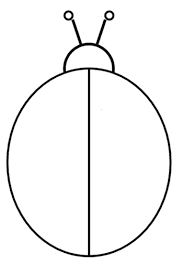 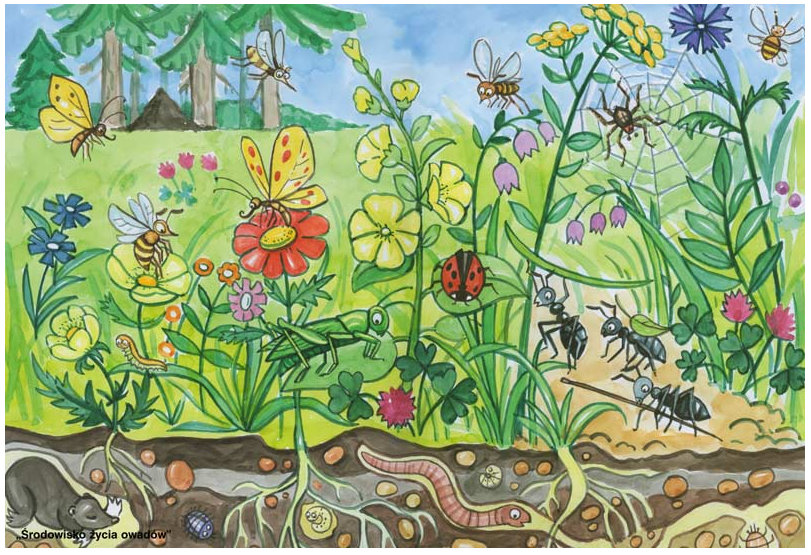 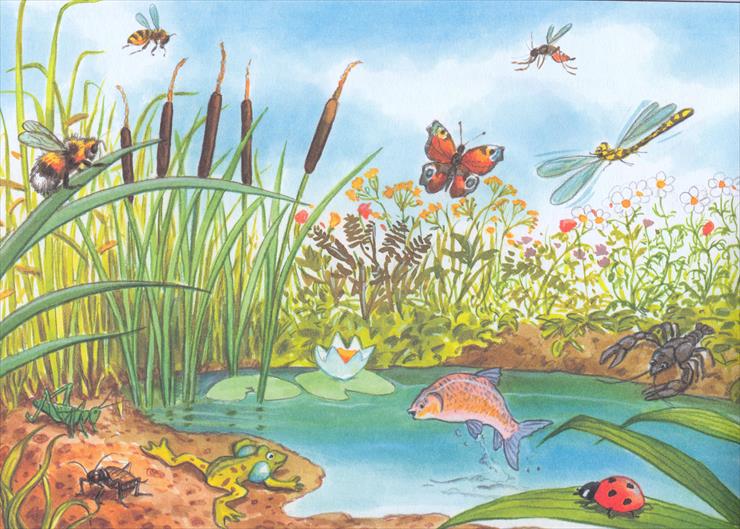 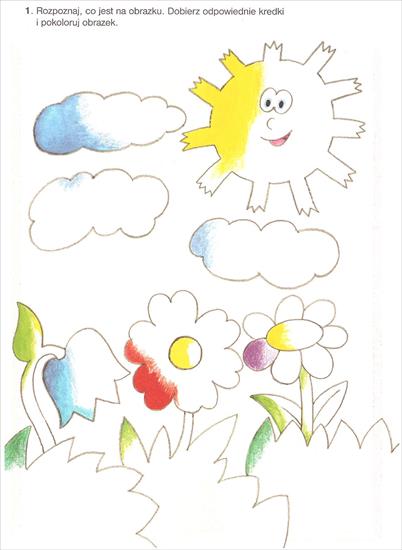 